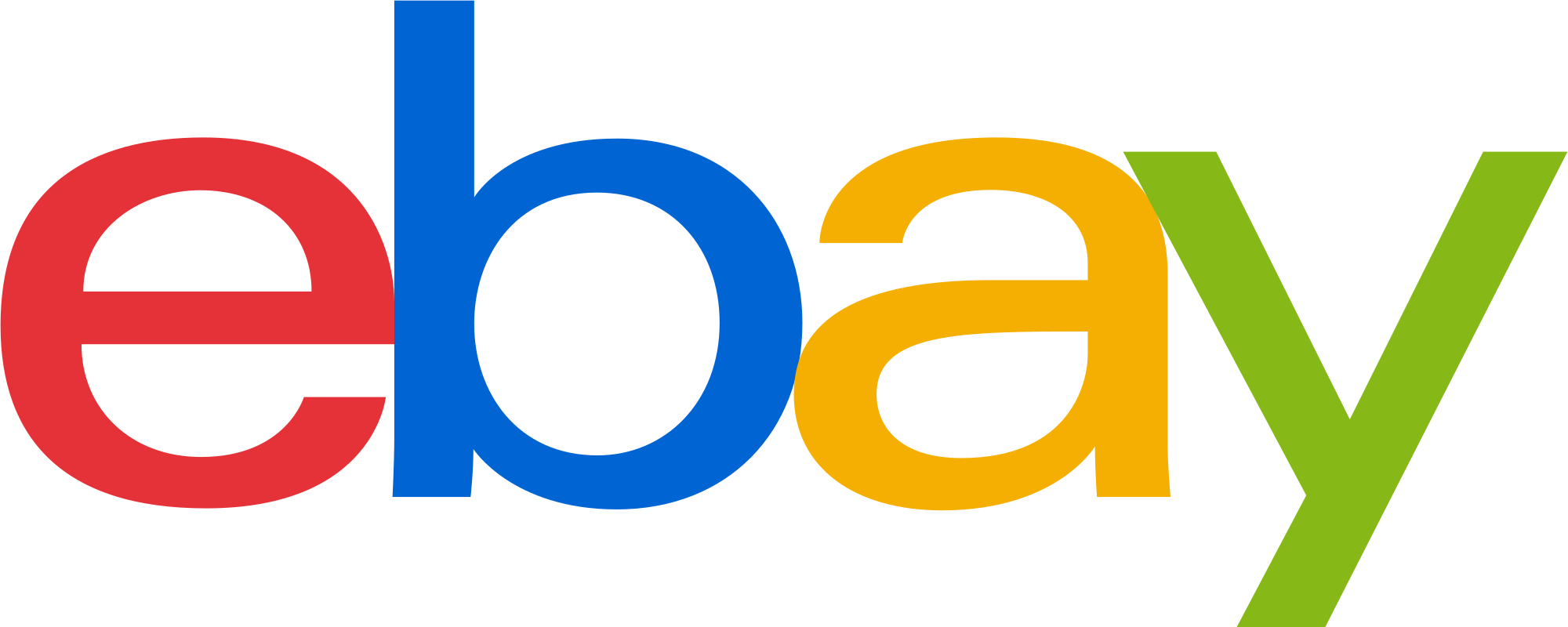 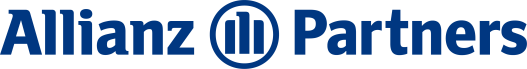 EBAY UND ALLIANZ PARTNERS BIETEN GEMEINSAM PRODUKTVERSICHERUNGEN ANNeue Partnerschaft bietet Versicherungsschutz für über 2,6 Millionen Produkte bei eBay.deGeräteschutzversicherung für Smartphones und Tablets sowie Garantieverlängerung für viele weitere KategorienAbschluss der Versicherung direkt innerhalb des Kaufprozesses bei eBay möglich  Dreilinden/Berlin und Paris, 12. November 2018 – Allianz Partners, der B2B2C-Marktführer für Versicherungs- und Assistance-Lösungen, und der weltweite Online-Marktplatz eBay haben eine neue Partnerschaft beschlossen, um den mehr als 17 Millionen aktiven eBay-Käufern in Deutschland eine Geräteschutzversicherung oder Garantieverlängerung für insgesamt über 2,6 Millionen Produkte anzubieten.Im Rahmen dieser Partnerschaft bietet Allianz Partners mit seiner Marke Allianz Assistance die Reparatur und den Ersatz von bestimmten Haushaltsgeräten, Elektronikartikeln, Gartengeräten, Autoteilen und Schmuck an, die bei eBay gekauft werden. Bei Smartphones oder Tablets gilt der Versicherungsschutz im Falle von Unfallschäden oder Diebstahl, bei allen anderen versicherten Produkten im Falle von mechanischen oder elektrischen Defekten. Die Kooperation mit Allianz Partners ist für eBay ein weiterer wichtiger Schritt, seine Services für Käufer und Verkäufer zu verbessern, indem der Online-Marktplatz ein sicheres, einfacheres und vertrauensvolleres Einkaufserlebnis bietet. Für Allianz Partners unterstreicht die Partnerschaft das Bestreben, die digitale Präsenz durch eine Zusammenarbeit mit den wichtigen Akteuren der Digitalbranche auszubauen.Der Abschluss der Versicherung oder Garantieverlängerung erfolgt direkt innerhalb des Kaufprozesses bei eBay. Interessiert sich ein Käufer für ein Produkt, für das die Versicherung angeboten wird, so kann er diese Option auf der Produktdetailseite oder später auf dem Weg in den Warenkorb auswählen. Es öffnet sich jeweils ein Fenster, das die rechtlichen Informationen für die Versicherung enthält."Allianz Partners ist der führende Anbieter von ‚High-Tech – High-Touch‘ Versicherungs- und Assistance-Dienstleistungen für Verbraucher in kritischen Situationen sowie im täglichen Leben. Daher ist Allianz Partners stolz und freut sich, mit eBay zusammenzuarbeiten, einem vertrauenswürdigen digitalen Pionier, der stetig Innovationen entwickelt, um das Online-Shopping-Erlebnis weltweit zu verbessern", sagt Sylvie Ouziel, CEO Assistance der Allianz Partners Group.„eBay unterstützt Verkäufer auf der ganzen Welt dabei, ihr Online-Business auf- und auszubauen. Dabei ist es unser Ziel, die vertrauensvolle Verbindung zwischen Käufern und Verkäufern stets zu verbessern“, fügt Martin Vogel, Director Electronics bei eBay in Deutschland, hinzu. „Die Kooperation mit Allianz Partners ist für eBay daher ein logischer und konsequenter Schritt, von dem sowohl Käufer als auch Verkäufer profitieren: Produkte mit optionalem Versicherungsschutz sind noch attraktiver für Kunden und somit auch für Verkäufer. Der Service erhöht das Vertrauen auf Käuferseite während des Einkaufs und bietet ihm langfristig mehr Sicherheit mit dem Produkt. Eine Geräteschutzversicherung beispielsweise für ein Samsung Galaxy A6 Plus kostet pro Jahr 50 EUR“, so Vogel weiter. Über eBayeBay Inc. (NASDAQ: EBAY) ist ein global führendes Unternehmen im Bereich Handel. Die zum Unternehmen gehörenden Plattformen eBay, StubHub sowie eBay Classifieds verbinden Millionen Käufer und Verkäufer auf der ganzen Welt und schaffen durch „Connected Commerce” wirtschaftliche Chancen und neue Möglichkeiten für alle. eBay wurde 1995 in San Jose, Kalifornien, gegründet und ist heute einer der weltweit größten und lebendigsten Marktplätze mit einem Angebot von einer einzigartigen Breite und Tiefe. Im Jahr 2017 wurden auf dem eBay-Marktplatz Waren im Wert von 84 Milliarden US-Dollar gehandelt. Mehr Informationen über das Unternehmen und die zu ihm gehörenden Marken sind zu finden unter presse.ebay.de sowie ebayinc.com. PressekontaktDaphne Rauch	+ 49(0)30 8019 5161		presse@ebay.deÜber Allianz Partners Als B2B2C-Marktführer im Bereich Assistance und Versicherungslösungen ist Allianz Partners weltweiter Spezialist für folgende Bereiche: Assistance, Gesundheit & Leben, Automotive und Reise. Die Angebote, die Versicherungs-, Assistance- und Technologieleistungen auf einzigartige Weise vereinen, werden den Kunden über Geschäftspartner sowie direkte und digitale Kanäle unter vier international bekannten Marken zur Verfügung gestellt: Allianz Assistance, Allianz Travel, Allianz Care und Allianz Automotive. Mehr als 19.000 Mitarbeiter in über 78 Ländern, die 70 Sprachen sprechen, wickeln jährlich 54 Millionen Fälle ab, um Schutz für Kunden und Mitarbeiter rund um den Globus zu gewährleisten. Weitere Informationen finden Sie unter www.allianz-partners.comPressekontaktWellcom	+ 33(0)1 46 34 60 60		allianzpartners@wellcom.frSocial media Follow us on Twitter @AllianzPartners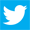  Follow us on LinkedIn Allianz Partners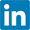  Follow us on Youtube /allianzpartners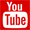  Follow us on Instagram @allianzpartners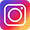 